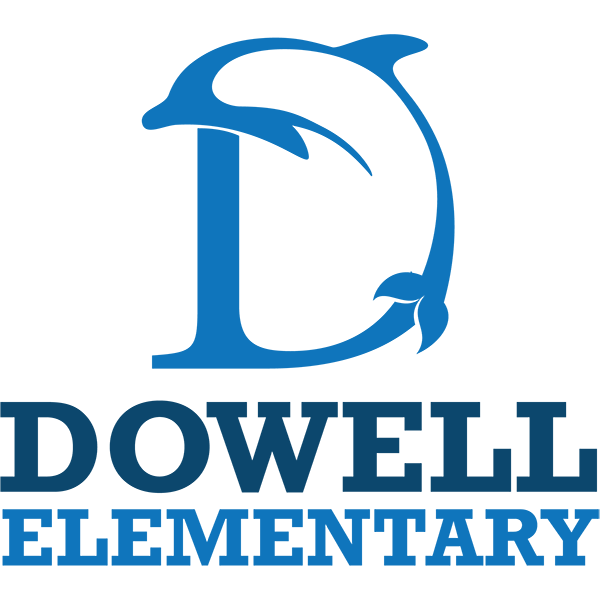 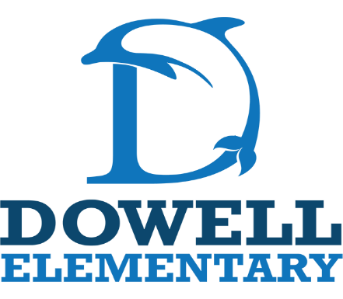 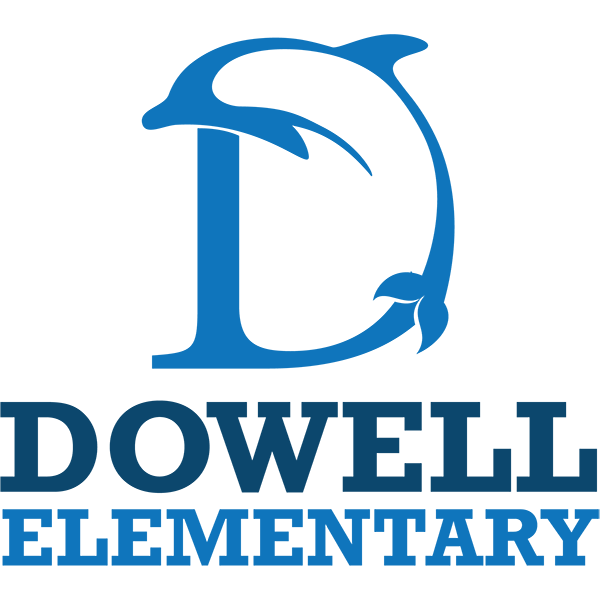 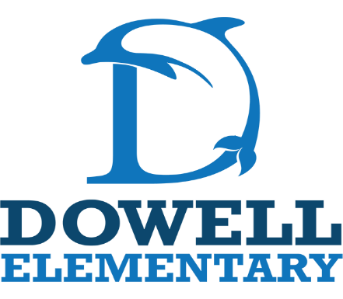 2nd Grade Supply List2023-2024-1 book bag -3 reams of copy paper -4 composition notebooks -4 pocket folders with prongs (red, yellow, blue, & green) -1 pencil box or pencil pouch -3 packs of #2 presharpened pencils -4 pink erasers -2 pack of colored pencils -2 boxes of crayons (24 count) -12 (or more) glue sticks – we can never have too many -2 pair of scissors -2 packs of dry erase markers -3 containers of disinfecting wipes (Clorox, Lysol, etc.) -4 boxes of Kleenex -3 bottles of hand sanitizer -1 box of Ziploc bags • girls- gallon size • boys- sandwich size -1 box of Band-Aids Specials Supply List1 Composition notebook/journal2 Clorox wipes1 container of baby wipes$5 STEAM Donation (Monies will be collected and held for STEAM consumables)